Dpto. Ciencias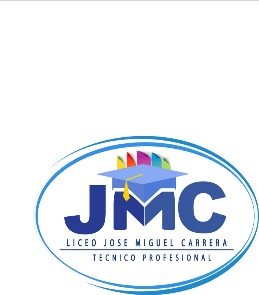 Profesor: Patricio Martínez Campos                                        ACTIVIDAD DE BIOLOGÍA     1° MEDIOPRIORIZACIÓN CURRICULAR        UNIDAD INombre alumno(a): ___________________________________ _ Curso:_______Fecha   : ________ Puntaje Ideal: ______        Puntaje Real: _______   Nota: __________ INSTRUCCIONES   I.- VERDADERO O FALSO (1 punto cada una .No se acepta corrección. Debe justificar las falsas)______El creacionismo tiene origen en el pensamiento religioso.______Las moscas generan el agusanamiento de la carne.______Las ratas surgen por generación espontánea._____ Las alas de los murciélagos tienen el mismo origen a las de insectos.______Los órganos vestigiales no resultan útil en la actualidad.______Las moscas son organismos de tipo vestigial. ______Los órganos análogos cumplen diversas funciones. ______Los organismos inicialmente son producto de un proceso evolutivo._____ La importancia de un fósil es que constituye un registro de la evolución. _____ Según Lamarck hay jirafas con cuellos cortos y otras con cuello largo. _____ Para la teoría de la evolución los cambios son espontáneos.       II.- SELECCIÓN UNICA: Encierre la letra correspondiente la alternativa que usted considere correcta.  Cada pregunta tiene 2 puntos asignados.Un fósil se asocia arestos de animales muertos.piedras de épocas geológicas.  restos minerales que se encuentran en el subsuelo.evidencia de vida petrificada de épocas geológicas.El experimento de Redi tiene por propósito demostrar quelos gusanos son larvas de moscas.los gusanos no surgen espontáneamente de la descomposición de la carne.existen técnicas que impiden que las moscas se posen en la carne.las moscas siempre depositan sus huevos en la carne.  Los insectos fosilizados al interior de una resina de árbol corresponden aun molde. una permineralización.una inclusión. una impresión.  ¿A qué tipo de fósil representa la figura?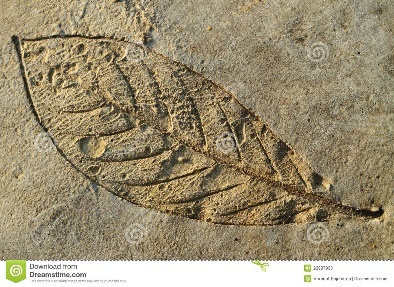 Permineralización. Impresión. Molde. Incrustación.¿Cuál de los siguientes órganos son de origen homólogos?La oreja de ser humano con la del mono.La mano del ser humano con la pata del perro.La cola del mono con la cola del del gato.El cascabel de un juguete con el que posee la serpiente cascabel.Una acción de tipo vestigial en el ser humano corresponde a:     lograr una postura erguida (mantenerse de pie).lograr el desarrollo de un lenguaje.la degradación de la muela del juicio.la eficiencia del dedo pulgar para realizar una pinza.Los órganos análogos entre dos o más especies se caracterizan porque:cumplen diversas funciones. cumplen funciones secundarias o de poca importancia.cumplen la misma función. cumplen diferentes funcione.Si dos especies diferentes presentan una similitud en la estructura ósea de sus extremidades, entonces podemos afirmar correctamente que: son estructuras análogas. son estructuras homologas.son estructuras vestigiales. son una simple coincidencia.La idea de que los órganos que se utilizan se fortalecen y los que no se usan se atrofian corresponden a:DarwinLamarckRediWallaceLas condiciones de disponibilidad de recursos, depredación y enfermedad se asocian al principio deEvolucionismoOrigen comúnSelección naturalGradualismoLa explicación del cuello de la Jirafa sobre el proceso evolutivo corresponde a Darwin LamarckRediWallaceLa condición de las especies de cambiar permanentemente se asocia a  una adaptabilidad.una creatividad. un gradualismo.una mayor capacidad reproductiva.OBJETIVOSHABILIDADESHABILIDADESHABILIDADESHABILIDADESHABILIDADESHABILIDADESTOTAL PUNTAJEOBJETIVOSBÁSICAS:BÁSICAS:INTERMEDIASINTERMEDIASAVANZADASAVANZADASTOTAL PUNTAJEOBJETIVOSCONOCECOMPRENDEAPLICAANALIZAEVALUACREATOTAL PUNTAJEExplican las evidencias de la evolución de la biodiversidad y la importancia de él registro de fósiles en el conocimiento de esta.V  y F 1, 2, 3S. Única1,  2,  3, 4Comparan estructuras homólogas en diferentes especies, como la aleta de una ballena y el ala de un murciélago.V  y F 4, 5, 6, y  7 S. Única	5, 6, 7 y 8 Explican la teoría evolutiva por selección natural y sus postulados de sobreproducción, variación, adaptación y selección.V  y F 8, 10 y 11S. Única9,10, 11 y 12    V  y F 9Entrega la evaluación en el período que se establezcaEntrega la evaluación en el formato señalizado.Registra todo el procedimiento que evidencie tu trabajo personal 